Supplemental Figure 1. Flow Chart for study participant inclusion 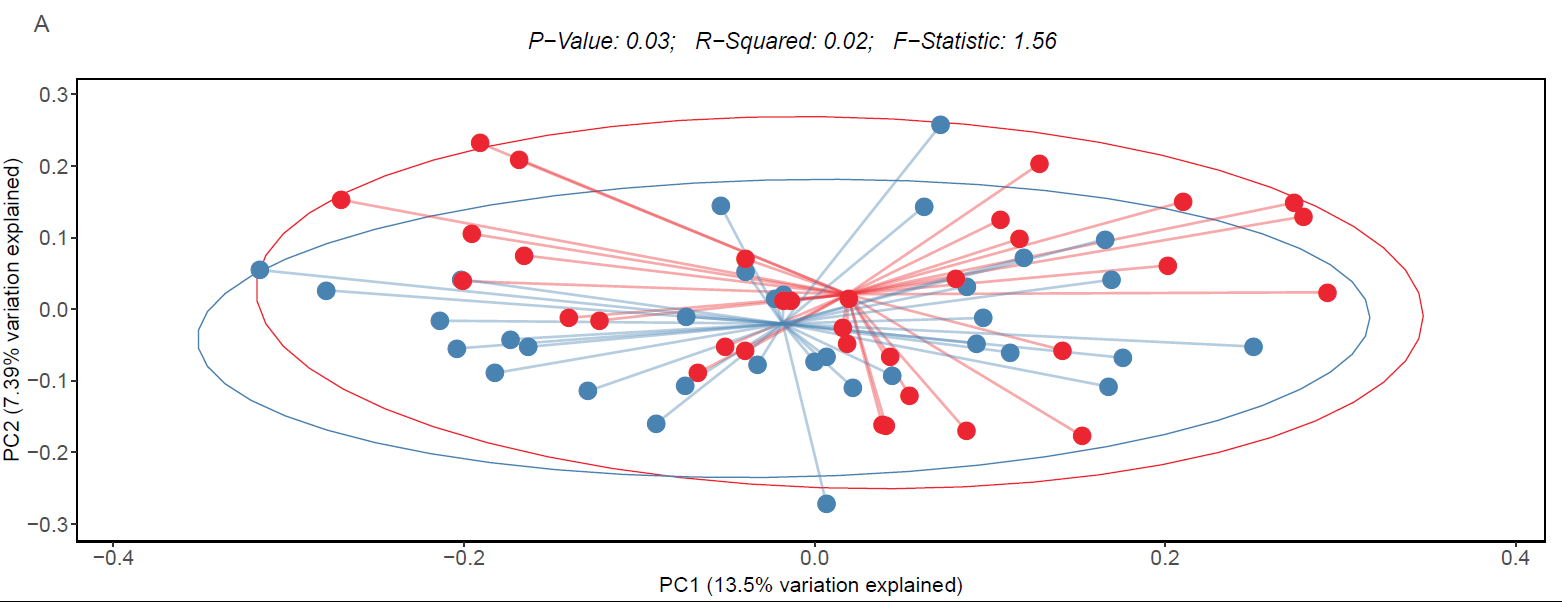 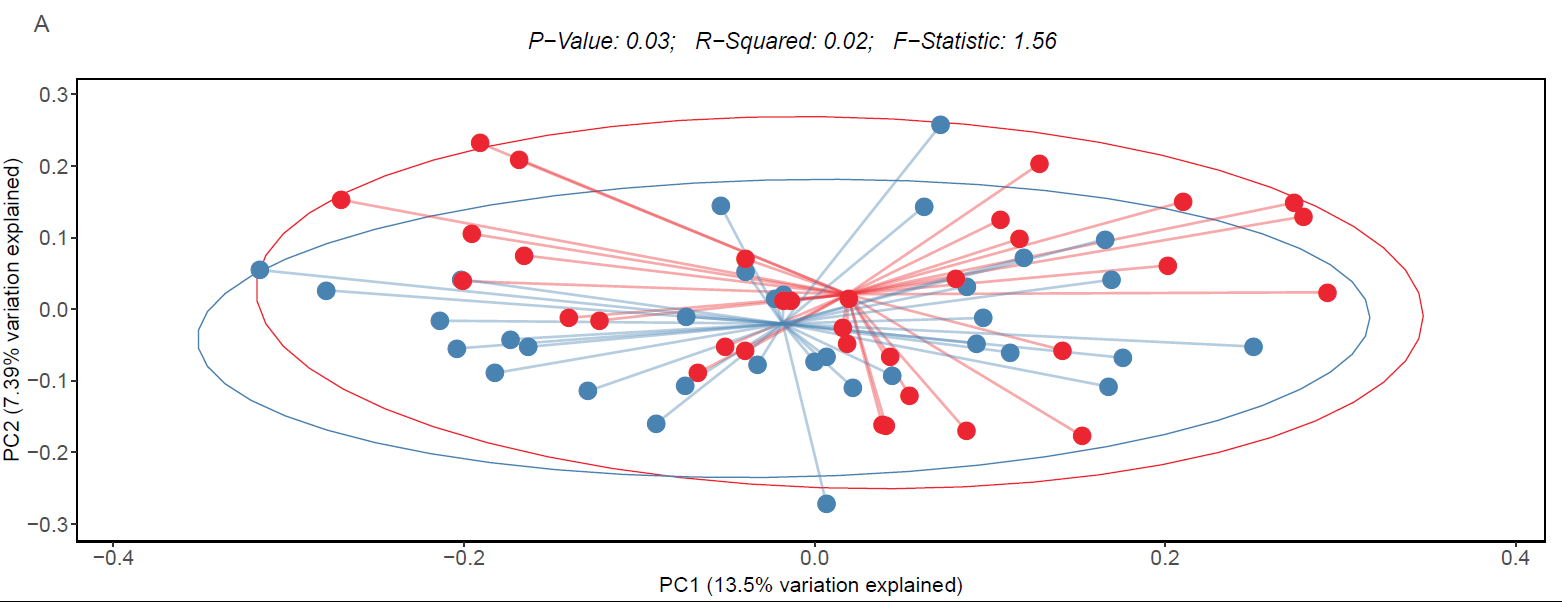 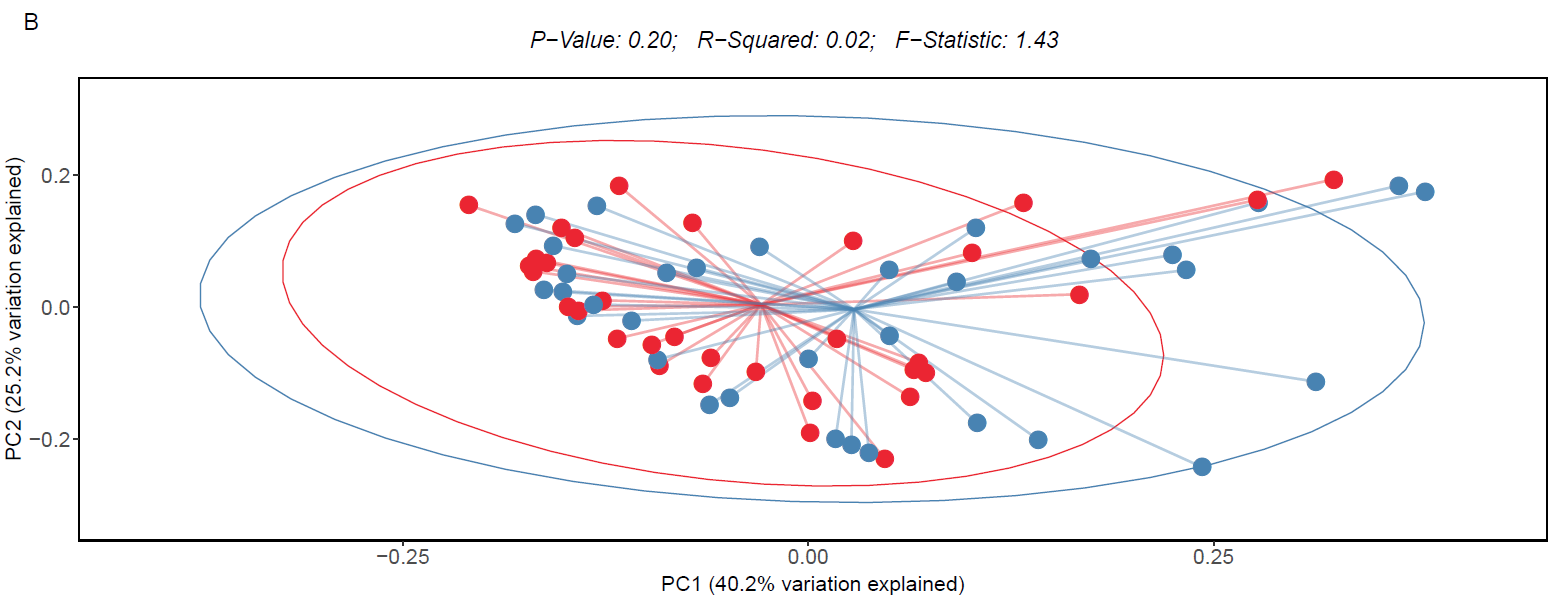 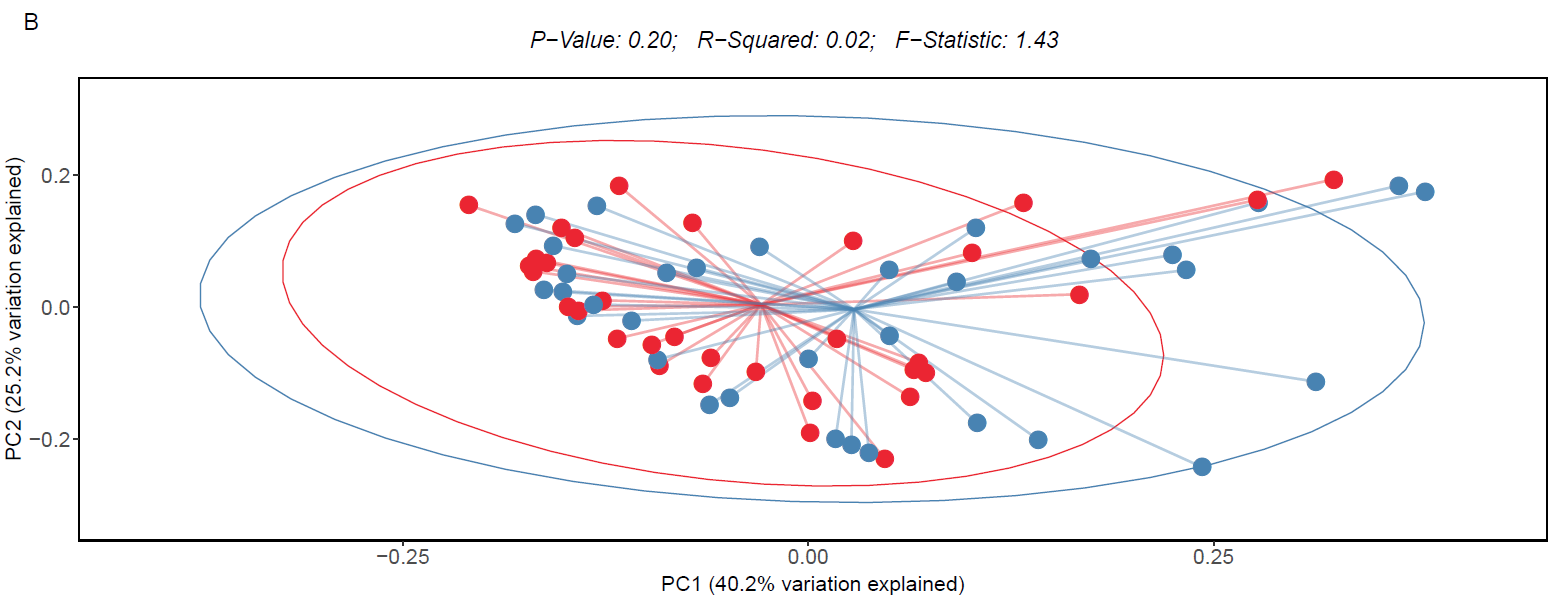 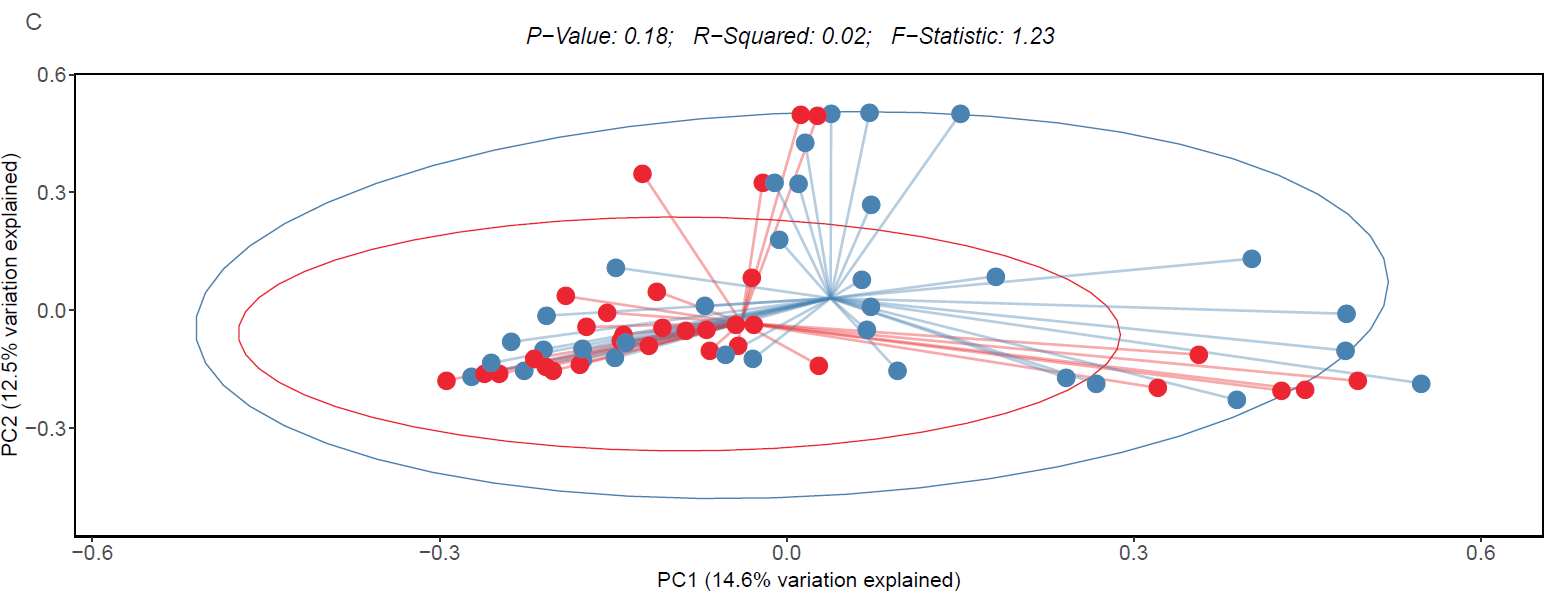 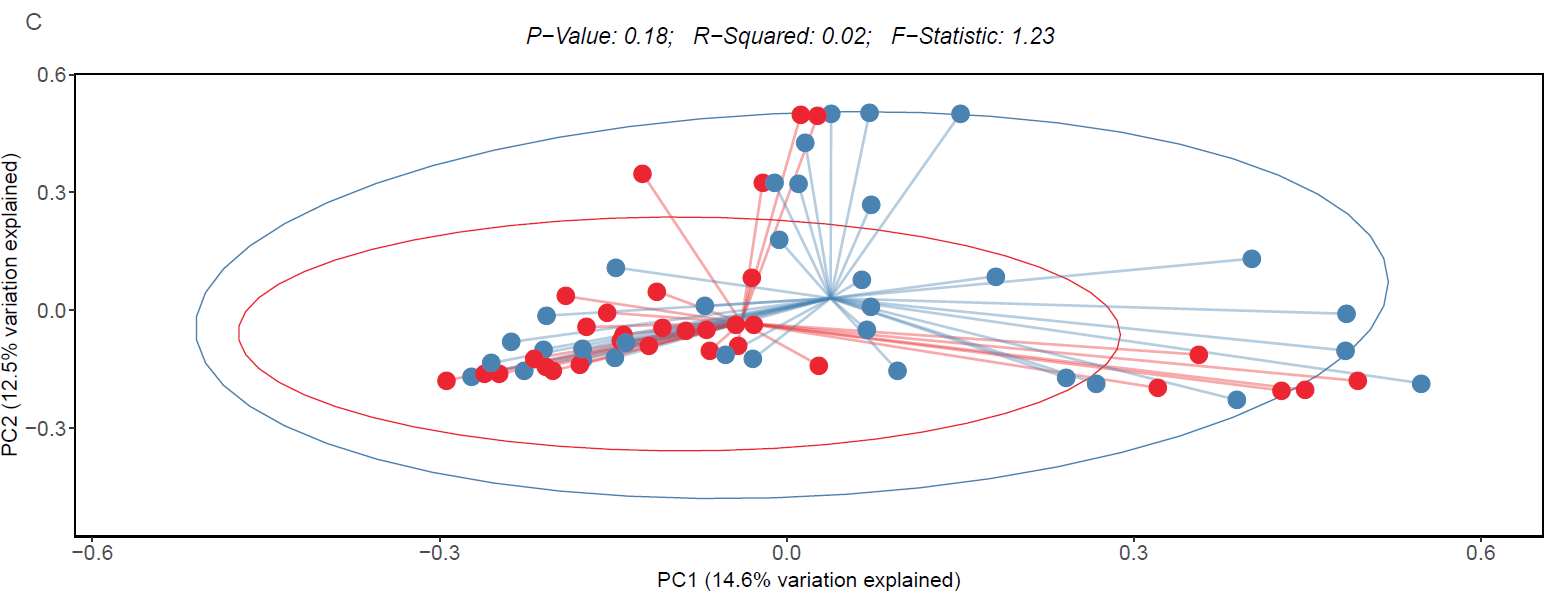 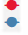 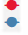 Supplemental Figure 2. Bacterial community level differences by E-DII, as assessed by the following beta-diversity metrics (A) Unweighted Unifrac, (B) Weighted Unifrac and (C) Jaccard